ZAKRES CZĘŚCI PODSTAWY PROGRAMOWEJ,  J. ANGIELSKI,  kl. III LO 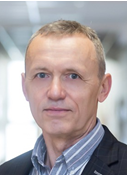 Jestem egzaminatorem z języka angielskiego i języka rosyjskiego. Ukończyłem pięcioletnie studia magisterskie na Uniwersytecie Użhorodskim, o specjalności – język angielski i literatura, uzyskując wówczas tytuł magistra filologii angielskiej. Posiadam także tytuł doktora nauk humanistycznych ze specjalnością językoznawstwo. Od wielu lat pracuję jako nauczyciel i wykładowca. Obecnie obejmuję stanowisko adiunkta dydaktycznego w Instytucie Filologii Angielskiej na Uniwersytecie Rzeszowskim. Moimi zainteresowaniami, są: budownictwo i dekorowanie wnętrz, ogród, dobre jedzenie, pływanie, jogging, jacht, rower, karate, snowboard, rolki. Zapraszam do kontaktu pod adresem: ashevel@ur.edu.plDear students,I am Anatol Szewel and will be examining your English language skills at the end of the school year. Distinctions between the basic and advanced levels are well described below and I shall stick to those demands during the examination.The scope of the material covered in your book Oxford Matura Trainer (both basic and advanced) distributes like this: year 3 – units 7-10.Marking will be done according to the scale accepted by the school:0% -29% niedostateczny, 30% -49% dopuszczający, 50% -69% dostateczny, 70% -84% dobry, 85% -94% bardzo dobry, 95%-100% celujący.You can ask me questions by email (ashevel@ur.edu.pl), please, write „Solonka school” in the subject line.Regards,Anatol Szewel Drodzy studenci,Nazywam się Anatol Szewel i pod koniec roku szkolnego będę sprawdzał Waszą znajomość języka angielskiego.Różnice między poziomem podstawowym i zaawansowanym są przedstawione poniżej i będę się trzymać tych wymagań w trakcie egzaminu.Zakres materiału zawartego w książce Oxford Matura Trainer (zarówno podstawowy, jak i zaawansowany) rozkłada się następująco: rok 3 – rozdziały 7-10.Ocenianie będzie odbywać się według skali przyjętej przez szkołę:0% -29% niedostateczny, 30% -49% dopuszczający, 50% -69% dostateczny, 70% -84% dobry, 85% -94% bardzo dobry, 95%-100% celujący.Pytania można zadawać mailowo (ashevel@ur.edu.pl), w temacie proszę wpisać „Szkoła Solonka”.Pozdrawiam,Anatol SzewelWymagania szczegółowe.Ogólne wymagania edukacyjnePoziom podstawowyPoziom rozszerzonyZakres gramatycznyZakres gramatycznyStrona bierna; konstrukcja have sth doneInversion; expressing purpose and contrastZdania warunkowe (zerowy, pierwszy i drugi tryb warunkowy), either i neither, every i each; both; another i otherParts of speech; collocations; sentence synthesisCzasowniki modalne, pytania pośrednieFuture continuous; future perfect and future perfect continuous; adverbial phrasesStopniowanie przymiotników i przysłówków; konstrukcje z przymiotnikiem i przysłówkiemMixed conditionals; phrasal verbsTematykaTematykaZakupy i usługi: rodzaje sklepów, towary, kupowanie i sprzedawanie, zakupy: kupowanie ubrań, składanie reklamacji, korzystanie z usług, środki płatnicze, reklamaMoney; bankingPodróżowanie i turystyka: wakacje, zakwaterowanie, w hotelu, środki transportu, podróżowanie: wypadki i problemy, słowa związane z podróżowaniemTypes of travel; describing holidays; tourist industry; accidents and mishapsKultura: film, literatura, muzyka i sztuki sceniczne, sztuki wizualne, środki masowego przekazu: telewizja i prasa, programy telewizyjne, komunikacja w internecieMagazines and newspapers; film; literature and artSport: dyscypliny sportowe, przydatne zwroty, sportowcy i miejsca do uprawiania sportu, sprzęt sportowy, sporty ekstremalne, zawody sportowe, sport wyczynowy, przydatne zwrotySports venues; practicing sports; sports results; sports eventsPOZIOM PODSTAWOWYPOZIOM ROZSZERZONYI. Znajomość środków językowych.I. Znajomość środków językowych.Zdający posługuje się w miarę rozwiniętym za- sobem środków językowych (leksykalnych, gramatycznych, ortograficznych oraz fonetycz- nych) umożliwiającym realizację pozostałych wymagań ogólnych w zakresie tematów wskazanych w wymaganiach szczegółowych.Zdający posługuje się bogatym zasobem środków językowych (leksykalnych, gramatycznych, ortograficznych oraz fonetycznych) umożliwiającym realizację pozostałych wymagań ogólnych w zakresie tematów wskazanych w wymaganiachszczegółowych.II. Rozumienie wypowiedzi.II. Rozumienie wypowiedzi.Zdający rozumie proste, typowe wypowiedzi ustne, artykułowane wyraźnie, w standardowej odmianie języka, a także proste wypowiedzi pisemne, w zakresie opisanym wwymaganiach szczegółowych.Zdający rozumie wypowiedzi ustne i pisemne o różnorodnej formie i długości, w różnych warunkach odbioru, w zakresie opisanymw wymaganiach szczegółowych.III. Tworzenie wypowiedzi.III. Tworzenie wypowiedzi.Zdający samodzielnie formułuje krótkie, proste, zrozumiałe wypowiedzi **ustne i pisemne, w zakresie opisanymw wymaganiach szczegółowych.Zdający tworzy płynne i zrozumiałe, **dłuższe wypowiedzi ustne oraz dłuższe wypowiedzi pisemne, bogate i spójne pod względem treści, w zakresie opisanym w wymaganiachszczegółowych.IV. Reagowanie na wypowiedzi.IV. Reagowanie na wypowiedzi.Zdający uczestniczy w rozmowie i w typowych sytuacjach reaguje w sposób zrozumiały, ade- kwatnie do sytuacji komunikacyjnej, **ustnie lub pisemnie, w zakresie opisanymw wymaganiach szczegółowych.Zdający reaguje płynnie, w formie **ustnej i pisemnej, w różnorodnych, bardziejzłożonych sytuacjach, w zakresie opisanym w wymaganiach szczegółowych.V. Przetwarzanie wypowiedzi.V. Przetwarzanie wypowiedzi.Zdający zmienia formę przekazu ustnego lubpisemnego w zakresie opisanym w wymaga- niach szczegółowych.Zdający zmienia formę przekazu ustnego lub pisemnego w zakresie opisanymw wymaganiach szczegółowych.